Экспресс-тесты PBCheck COVID-19 Ag и варианты SARS-CoV-2,вызывающие обеспокоенность (ВВО), по состоянию на 26 ноября 2021 г.29 ноября 2021 г.Недавно в разных странах мира были выявлены новые варианты вируса SARS-CoV-2. К 31 мая 2021 г. Всемирная организация здравоохранения предложила использовать при информировании широкой общественности не только научную номенклатуру для различных вариантов вируса SARS-CoV-2, вызывающих обеспокоенность (ВВО) или интерес (ВОИ), но и присваиваевые им обозначения. Перечень вариантов постоянно обновляется; они вызывают обеспокоенность из-за их влияния на заразность и иммунитет. До недавних пор такие варианты вируса, включая вариант «Омикрон», определялись по наличию многочисленных мутаций, связанных с белковым шипом – см. обобщенную информацию в таблице 1.Экспресс-тест PBCheck COVID-19 Ag предназначен для выявления нуклеокапсидного белка (NP) вируса SARS-CoV-2. Следовательно, существующие варианты SARS-CoV-2 с мутациями, связанными с белковым шипом, не повлияют на эффективность экспресс-тестов PBCheck COVID-19 Ag. Экспресс-тест PBCheck COVID-19 Ag выявляет такие варианты вируса SARS-CoV-2 так же эффективно, как и другие известные штаммы вируса SARS- CoV-2.Таблица 1. Информация о вариантах вируса SARS-CoV-2, вызывающих обеспокоенность (ВВО)11 Европейский центр профилактики и контроля заболеваний. Варианты SARS-CoV-2, вызывающие обеспокоенность, по состоянию на 26 ноября 2021 г.Для получения дополнительной информации или при наличии вопросов относительно данного продукта обращайтесь в службу поддержки клиентов по адресу:support@precision-bio.com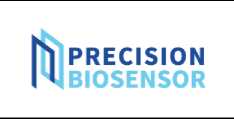 «Пресижн Биосенсор Инк.»306, Техно 2-ро, район Юсон-гу, г. Тэчжон, 34036, Республика Корея,www.precision-bio.comОбозначение ВОЗЛиния вируса + дополнительные мутацииСтрана, где вариант обнаружен впервыеПримечательные мутации белковых шиповМесяц и год обнаружения«Бета»B.1.351ЮАРK417N, E484K, N501Y, D614G, A701VСентябрь 2020 г.«Гамма»P.1БразилияK417T, E484K, N501Y, D614G, H655YДекабрь 2020 г.«Дельта»B.1.617.2ИндияL452R, T478K, D614G, P681RДекабрь 2020 г.«Омикрон»B.1.1.529ЮАР и БотсванаA67V, Δ69-70, T95I, G142D, Δ143-145, Δ211- 212, ins214EPE, G339D,Ноябрь 2021 г.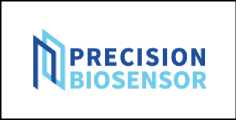 «Пресижн Биосенсор Инк.»306, Техно 2-ро, район Юсон-гу, г. Тэчжон, 34036, Республика Корея,www.precision-bio.comS371L, S373P, S375F, K417N, N440K, G446S, S477N, T478K, E484A, Q493R, G496S, Q498R, N501Y, Y505H, T547K, D614G, H655Y, N679K, P681H, N764K, D796Y, N856K, Q954H, N969K, L981F